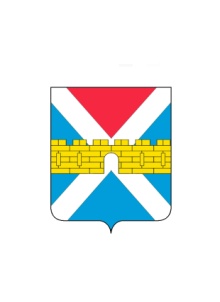 АДМИНИСТРАЦИЯ  КРЫМСКОГО  ГОРОДСКОГО  ПОСЕЛЕНИЯ КРЫМСКОГО РАЙОНАПОСТАНОВЛЕНИЕ   от 22.09.2015                                                                                                                    № 1233город КрымскОб утверждении Положения о муниципальной службе в Крымском городском поселении Крымского района     Руководствуясь Федеральными   законами от 6 октября 2003 № 131-ФЗ «Об общих принципах организации местного самоуправления в Российской Федерации», от 2 марта 2007 № 25-ФЗ «О муниципальной службе в Российской Федерации», Законом Краснодарского края от 8 июня 2007 № 1244-КЗ «О муниципальной службе в Краснодарском крае»,  а также Уставом Крымского городского поселения Крымского района,  ПОСТАНОВЛЯЮ:1. Утвердить Положение  о муниципальной службе в Крымском городском поселении Крымского района (приложение).            2. Считать утратившим силу приложение №5 «Положение о муниципальной службе в Крымском городском поселении Крымского района» к постановлению главы Крымского городского поселения Крымского района от 
6 июня 2008 года   №158 «О муниципальной службе в Крымском городского поселении Крымского района».                                                                                                                     3. Общему отделу администрации Крымского городского поселения  Крымского района (Колесник) обнародовать настоящее постановление в соответствии с утвержденным порядком обнародования муниципальных правовых актов Крымского городского поселения Крымского района .4. Организационному отделу администрации Крымского городского поселения Крымского района (Завгородняя) разместить настоящее постановление на официальном сайте администрации Крымского городского поселения Крымского района в сети Интернет.5. Контроль за выполнением настоящего постановления возложить на заместителя главы Крымского городского поселения Крымского района, М.Н.Игнатова.    6. Постановление вступает в силу со дня его подписания.Глава Крымского городскогопоселения Крымского района   	                                                        А.Г.Семко